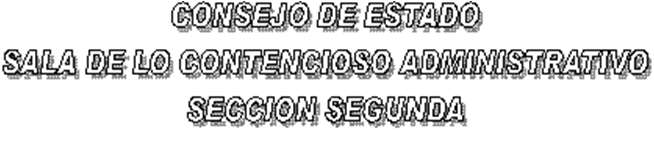 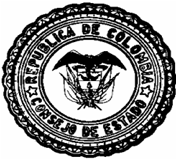 EN SESIÓN CONVOCADA PARA EL DÍA VEINTICUATRO (24) DE JUNIO DE DOS  MIL  TRECE (2013) A LAS OCHO DE LA MAÑANA (08:00 A. M.), LA SUBSECCIÓN “A” DE LA SECCIÓN SEGUNDA DEL CONSEJO DE ESTADO, SOMETERÁ A DISCUSIÓN LOS SIGUIENTES PROYECTOS  CONSTITUCIONALES:SUBSECCIÓN  "A"DR. GUSTAVO EDUARDO GÓMEZ ARANGURENFALLOSAC -12-02235		ACCIÓN DE TUTELA  		 IVANTI LTDA		(F. DE V. JUN.-24-13)          AC -13-00450		ACCIÓN DE TUTELA  		 ALBERTO PEÑARANDA ZEQUEDA		(F. DE V. JUN.-24-13)          AC -13-00623		ACCIÓN DE TUTELA  		 GLORIA PATRICIA RAMÍREZ SEPULVEDA		(F. DE V. JUN.-24-13)          AC -13-00666		ACCIÓN DE TUTELA  		 RAÚL ANTONIO MOJICA                                                                                (F. DE V. JUN.-24-13)          		(F. DE V. JUN.-24-13)          DR. LUIS RAFAEL VERGARA QUINTEROFALLOSAC -13-00685		ACCIÓN DE TUTELA  		 LILIA MOLINA SILVA		(F. DE V. JUN.-24-13)          AC -13-00762		ACCIÓN DE TUTELA  		 MANUEL GUILLERMO PIRACOCA		(F. DE V. JUN.-24-13)          EL PRESENTE AVISO SE FIJA HOY, VEINTICUATRO (24) DE JUNIO DE DOS  MIL TRECE (2013),	                               EL PRESIDENTE,			LUIS RAFAEL VERGARA QUINTERO	    EL SECRETARIO, 		                                                           WILLIAM MORENO MORENO